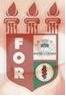 PLANILHA PARA CADASTROS DE LIVROS  BIBLIOTECA MARIA APARECIDA POURCHET CAMPOS        Classificação:       616.314                                  Código:	3323  Cutter:         M538a                                               Data: Turma 2015Autor(s):  Mendes, Isis Feliciano Souza; Cavalcante, Ronaldo LinsTitulo: ENDOCARDITE BACTERIANA:  Avaliação das condutas Profiláticas utilizadas pelos cirurgiões-dentistas generalistas e odontopediatrasOrientador(a): profª. Fabiana Moura da Motta SilveiraCoorientador(a): profª. Jerlucia Cavalcanti das Neves MeloEdição:  1ª        Editora  Ed. Do Autor     Local:  Recife    Ano:  2015  Páginas:  51Notas:  TCC – 1ª Turma graduação - 2015